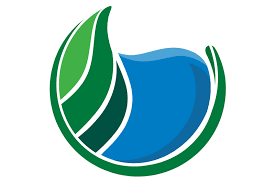 CDFW Terrestrial- Sites 60 day Evaluation Meeting No.5 MinutesSites Reservoir ProjectIntroductions/Safety/ Admin Add to agenda to put on calendar late-August, early-September to meet with CDFW regional contacts Ian provided. Starting to think about mitigation, as CDFW regional staff may have great ideas regarding mitigation, add more value to the species. Review of Action Items from Previous Meeting (see table above)	Continued discussion of terrestrial species GGS Model Description Discussion – Relied mostly on the 2017 recovery plan. Recovery plans goes into detail on characteristics which project doesn’t have available at this point due to lack of property access. Once access allowed, team will be able to look for specific habitats. Every project is evaluated on a case by case basis and after reviewing the landcover types within the Sites Reservoir footprint CDFW concurred that the areas west of the GCID provide very little suitable habitat for GGS and that those upland habitat areas extending beyond 200 feet and disconnected aquatic habitat could be counted out of for the GGS modeling.CDFW in agreement with approach of GGS model description discussion. ICF will use the template for other species. Site visit target areas – GCID canal. Other canals along orchards (to see if those areas have burrows). CDFW desire to stop at Delevan intake facility Action Item: Ali to follow up on use of Funks Land Cover Mapping – discussed approach taken. Narrow down for specific habitat types, not just what species would be present. Ground-truthing is a factor. Same methodology will be submitted to Corps. Fully Protected SpeciesReviewed preliminary AMM’s that were prepared for the Geotech EA/IS to start conversation with CDFW on general approach, noting that overall project measures may change.Best approach per CDFW is to conduct preconstruction surveys, and if present, completely avoid. Removing nests (e.g., grubbing, clearing, etc.) outside of nesting season. CDFW recommends that project consider bats. Surveys for bald and golden eagles scheduled for January 2020. Next steps for 60 day scheduleDiscuss draft outcomes for August 6, 2019 executive meeting. Ali to send draft outcomesPut together additional information (packet suggested) for fully protected species (August 6, 2019 meeting). Next meeting August 6, 2019Date:July 24, 2019Location:HDR Office: 2379 Gateway Oaks Drive, Suite 200 Fleming Conference Room. Or Skype with Call in: 866-583-7984,,1977661Time:9:00 am – 10:30 am 9:00 am – 10:30 am 9:00 am – 10:30 am Purpose: Continue terrestrial 60-day evaluation process. Purpose: Continue terrestrial 60-day evaluation process. Purpose: Continue terrestrial 60-day evaluation process. AttendeesAttendeesAttendeesAli Forsythe, Sites AuthorityIan Boyd, CDFWMonique Briard, ICFJohn Howe, ICFJelica Arsenijevic, HDR Dave Duncan, ICF (phone)Minutes